ประมวลภาพกิจกรรม:โครงการส่งเสริมการใช้ยาสามัญอย่างปลอดภัย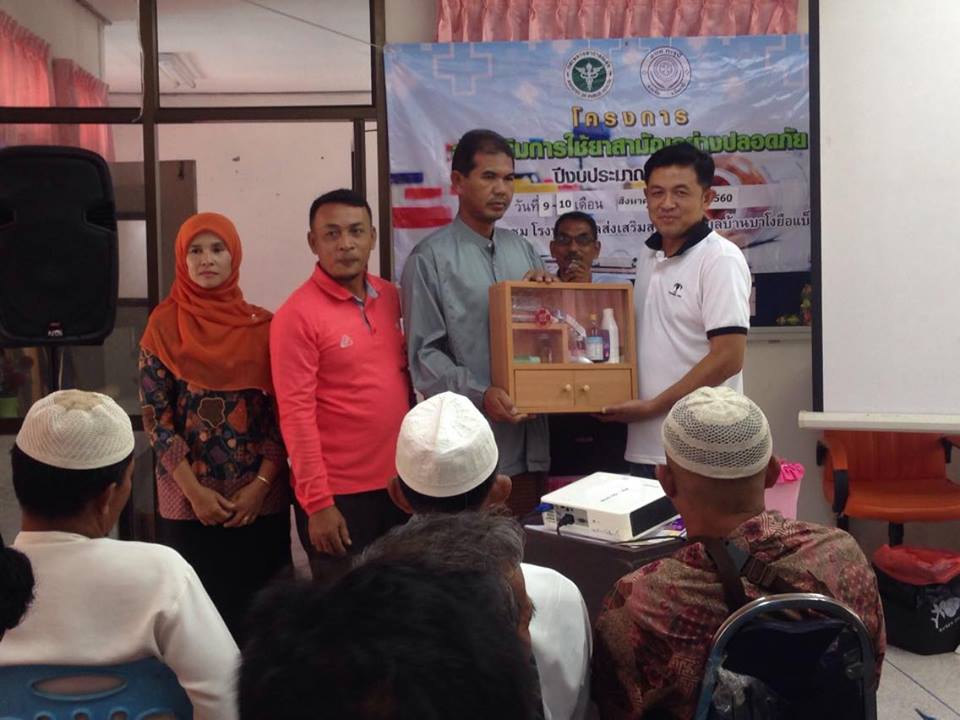 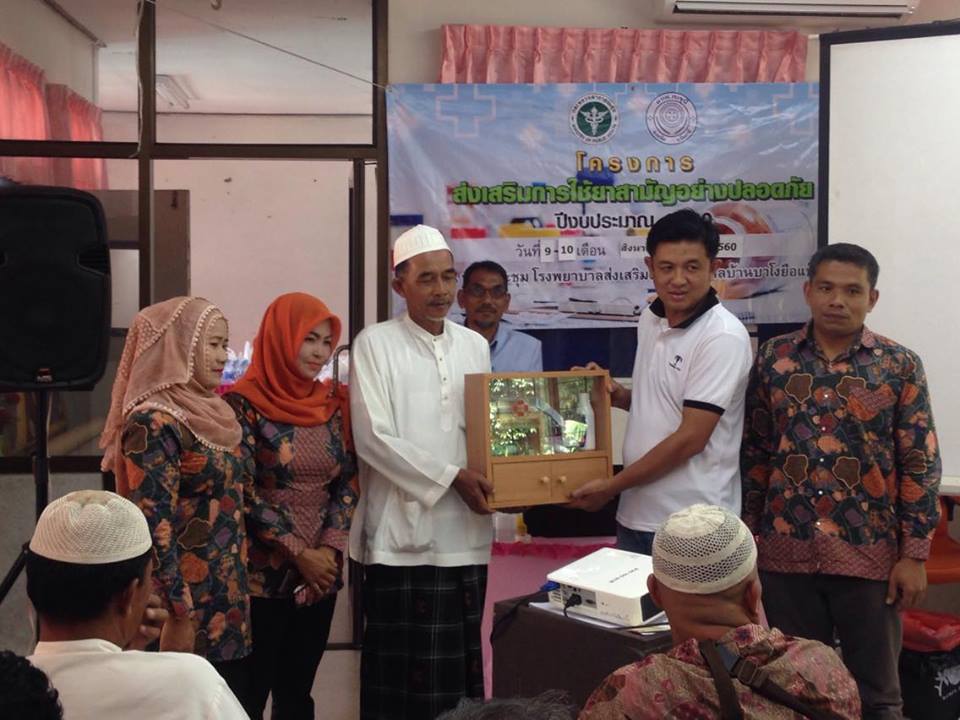 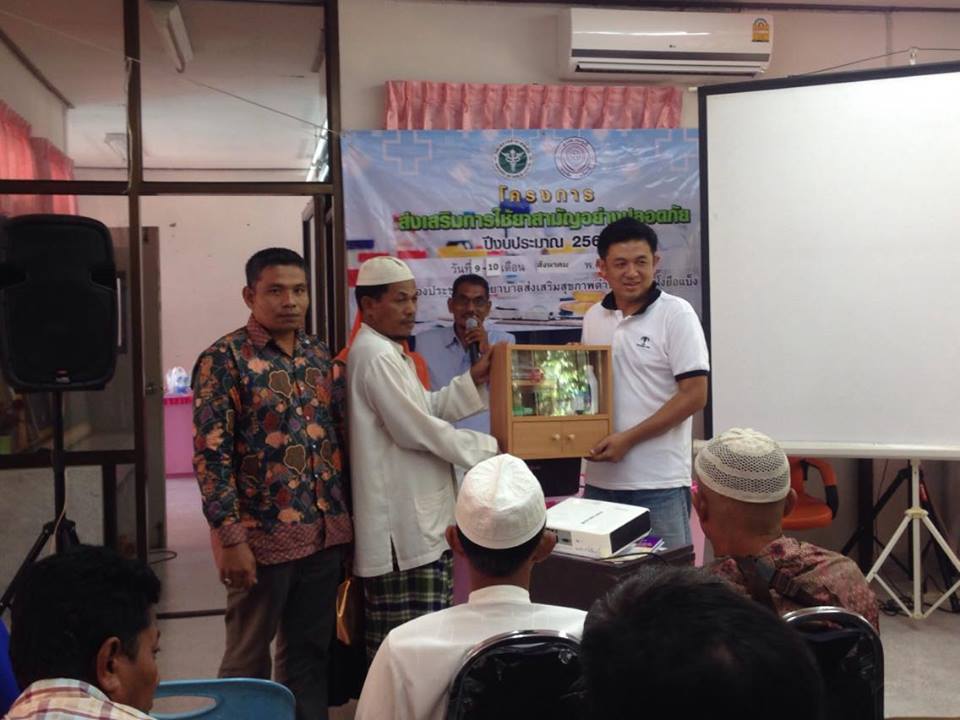 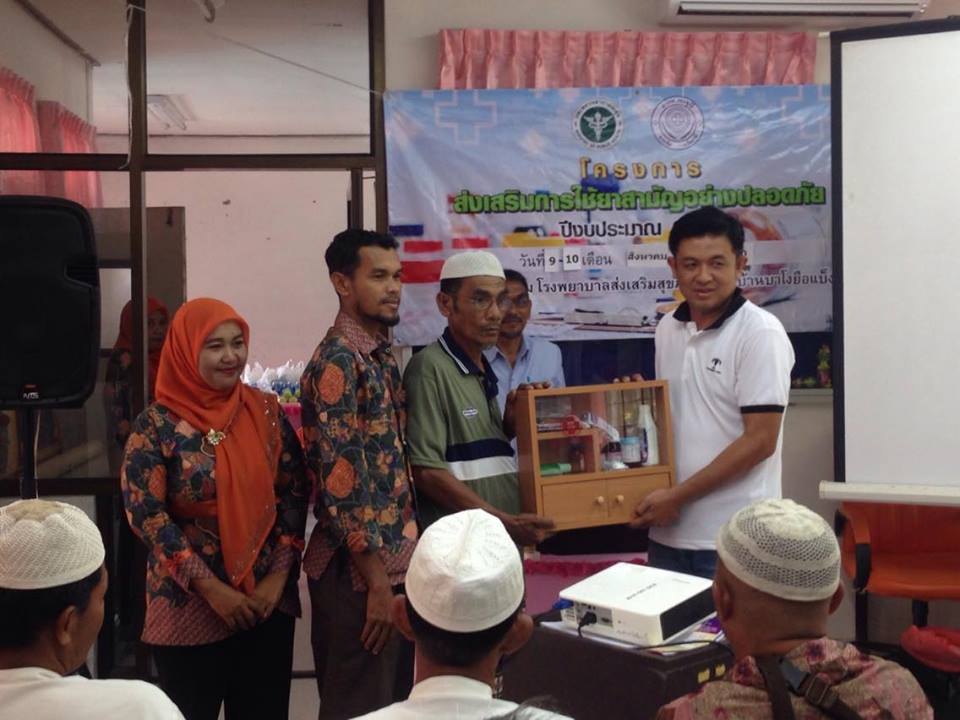 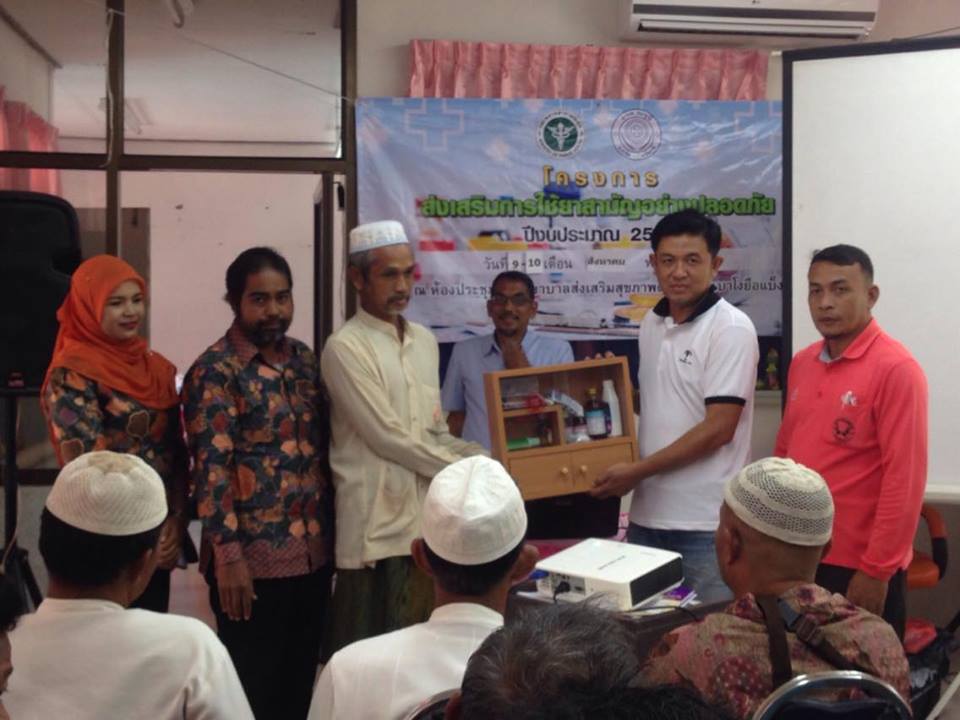 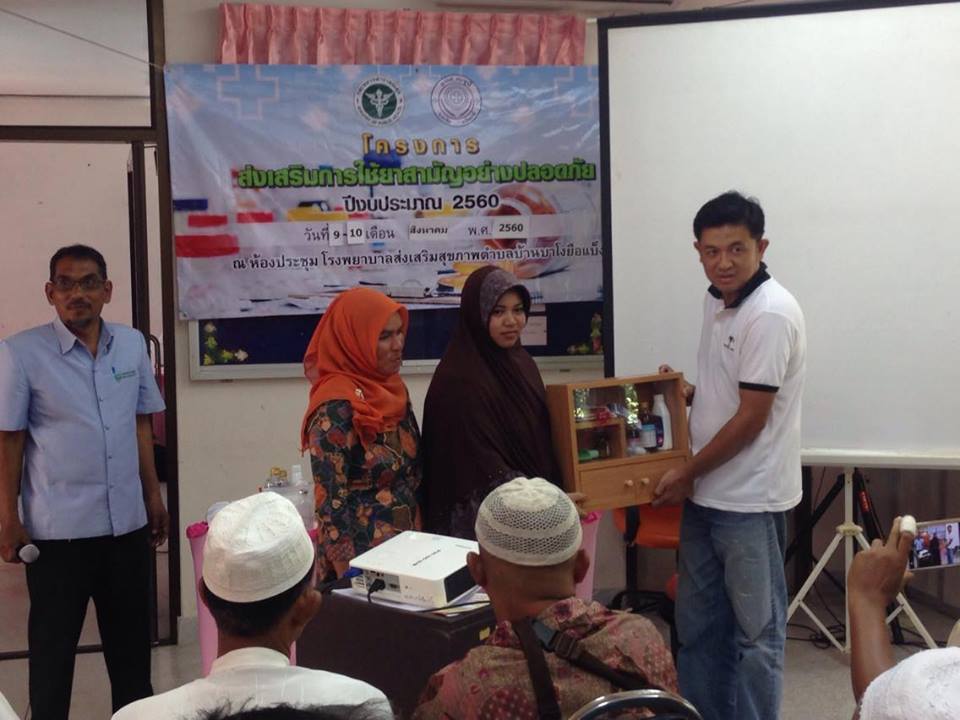 